 Антитеррористическая комиссия в Ленинском муниципальном районе Волгоградской области______________________________________________________________________________Совместное заседание с оперативной группой Отдела МВД России по Ленинскому району Волгоградской областиПРОТОКОЛОт 30.09.2020 № 4	Присутствовали:Приглашены:Повестка дня:1. О состоянии антитеррористической защищённости образовательных учреждений Ленинского муниципального района в период подготовки ко Дню знаний и готовности к началу нового учебного года.Докладчик: Костина Ольга Анатольевна – консультант администрации Ленинского муниципального района, секретарь антитеррористической комиссии.Содокладчик: Петрова Людмила Анатольевна – начальник отдела образования администрации Ленинского муниципального района. 2. Об обеспечении готовности сил и средств к согласованным действиям по минимизации и (или) ликвидации последствий проявлений терроризма  и повышении уровня информационного взаимодействия.Докладчик: Костина Ольга Анатольевна – консультант администрации Ленинского муниципального района, секретарь антитеррористической комиссии. Содокладчики:- Контарев Геннадий Викторович – начальник отдела МВД России по Ленинскому району.- Чеботарев Андрей Владимирович – и.о. начальника отдела вневедомственной охраны по Среднеахтубинскому району – филиала ФГКУ «УВО ВНГ России по Волгоградской области».- Наурзалиев Руслан Юрьевич – начальник Ленинской пожарно-спасательной части 5 отряда ФПС по Волгоградской области. 	Слушали: 1. О состоянии антитеррористической защищённости образовательных учреждений Ленинского муниципального района в период подготовки ко Дню знаний и готовности к началу нового учебного года.Выступили:- Денисов Андрей Владимирович – глава Ленинского муниципального района, председатель антитеррористической комиссии. - Чеботарев Андрей Владимирович –  начальник ПЦО отдела вневедомственной охраны по Среднеахтубинскому району – филиала ФГКУ «УВО ВНГ России по Волгоградской области» - об обеспечении объектов 3 категории физической охраной, необходимости заключения договоров на осуществлении охраны;- Чуланова Татьяна Юрьевна – заместитель главы Ленинского муниципального района – об устранении нарушений, выявленных в ходе проверки образовательных учреждений.- Наурзалиев Руслан Юрьевич – начальник Ленинской пожарно-спасательной части 5 отряда ФПС ГУ МЧС России по Волгоградской области – об уточнении числа помещений образовательных учреждений, подлежащих Решили: Решение 4/1 принято единогласно.2. Об обеспечении готовности сил и средств к согласованным действиям по минимизации и (или) ликвидации последствий проявлений терроризма  и повышении уровня информационного взаимодействия.Выступили: - Денисов Андрей Владимирович – глава Ленинского муниципального района, председатель антитеррористической комиссии;- Геровский Александр Владимирович - заместитель начальника отдела МВД России по Ленинскому району, заместитель руководителя оперативной группы Отдела МВД по Ленинскому району – о важности обеспечения видеокамерами объектов потенциальных угроз и мест массового пребывания людей.- Калашников Владимир Анатольевич - сотрудник отдела в г. Волжский УФСБ РФ по Волгоградской области, заместитель председателя антитеррористической комиссии – о готовности сил и средств к защите населения и территорий при проведении праздничных мероприятий ко Дню народного единства.- Наурзалиев Руслан Юрьевич – начальник Ленинской пожарно-спасательной части 5 отряда ФПС ГУ МЧС России по Волгоградской области – об оснащенности техникой, предназначенной для пожаротушения, и численности личного состава.Решили: Решение 4/2 принято единогласно.Председатель АТК в Ленинском муниципальном районе					А.В. ДенисовСекретарь АТК	в Ленинском муниципальном районе 					О.А. Костина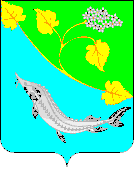 Денисов Андрей Владимирович – глава Ленинского муниципального района, председатель антитеррористической комиссии в Ленинском муниципальном районе;Калашников Владимир Анатольевичсотрудник отдела в г. Волжский УФСБ РФ по Волгоградской области, заместитель председателя антитеррористической комиссии;Костина Ольга Анатольевна – консультант администрации Ленинского муниципального района, секретарь антитеррористической комиссии в Ленинском муниципальном районе.КолтуновАлексей Викторович-заместитель главы Ленинского муниципального района;Контарев Геннадий Викторович-начальник отдела МВД России по Ленинскому району;НаурзалиевРуслан Юрьевич-начальник Ленинской пожарно-спасательной части 5 отряда ФПС ГУ МЧС России по Волгоградской области;ЧулановаТатьяна Юрьевна-заместитель главы Ленинского муниципального района.ЧеботаревАндрей Владимирович-начальник ПЦО отдела вневедомственной охраны по Среднеахтубинскому району – филиала ФГКУ «УВО ВНГ России по Волгоградской области»;Петрова Людмила Анатольевна-начальник отдела образования администрации Ленинского муниципального района;Члены оперативной группы Отдела МВД по Ленинскому району.Члены оперативной группы Отдела МВД по Ленинскому району.Члены оперативной группы Отдела МВД по Ленинскому району.